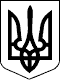 УКРАЇНАЧЕЧЕЛЬНИЦЬКА РАЙОННА РАДАВІННИЦЬКОЇ ОБЛАСТІРІШЕННЯ № 36416 лютого 2018 року                                                                 18 сесія 7 скликання Про  Положення про порядок передачі в безоплатне користування (позичку) майна спільної власності територіальних громад сіл та селища Чечельницького районуКеруючись пунктом 20 частини 1 статті 43, статті 60 Закону України «Про місцеве самоврядування в Україні», главою 60 Цивільного кодексу України, рішенням 6 сесії районної ради 6 скликання від 21.09.2012 року № 155 «Про порядок управління майном спільної власності територіальних громад сіл та селища Чечельницького району», з метою забезпечення ефективних майнових відносин у сфері майна, що належить до спільної власності територіальних громад сіл та селища Чечельницького району, враховуючи висновок постійної комісії районної ради з питань бюджету та комунальної власності,  районна рада  ВИРІШИЛА: 1. Затвердити Положення про порядок передачі в безоплатне користування (позичку) майна спільної власності територіальних громад  сіл та селища Чечельницького району (додається).2.  Контроль за виконанням цього рішення покласти на постійну комісію районної ради з питань бюджету та комунальної власності (Савчук В.В.).  Голова районної ради						       С.В. П’яніщук            .